Karl Heckl wurde zum Executive Vice President Germany bei LAPP ernanntNeue Impulse für den Vertrieb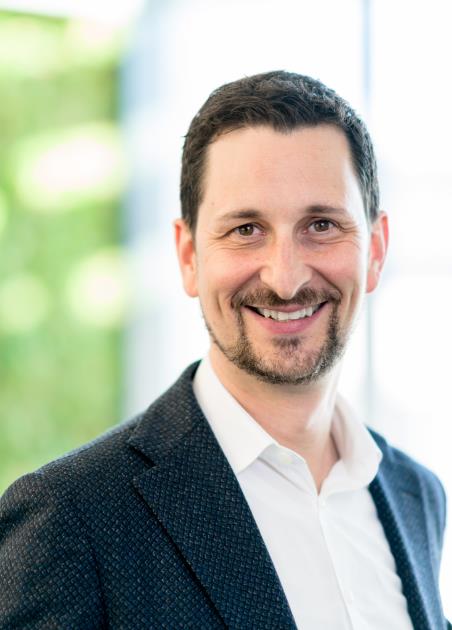 Karl Heckl ist bei LAPP neuer Executive Vice President GermanyStuttgart, 24. April 2019Deutschland ist mit einem Umsatzanteil von fast 30 Prozent der wichtigste Absatzmarkt von LAPP. Um den Vertrieb strategisch und strukturell noch besser für die Herausforderungen der Zukunft fit zu machen, übernahm Karl Heckl bereits im September 2018 als Executive Vice President Germany die Verantwortung für den Vertrieb in Deutschland.„Karl Heckl bringt große Erfahrung im Bereich Sales und Marketmanagement sowie im Bereich Automatisierung mit. Mit seinem großen internationalen Know-how kann er uns auf unserem Wachstumskurs weiter unterstützen und mit neuen Impulsen unser Vertriebsteam bereichern“, sagt Matthias Lapp, Geschäftsführers der U.I. Lapp GmbH sowie CEO für die Region LA EMEA (Südamerika, Europa, Mittlerer Osten, Afrika).Karl Heckl war zuvor in mehreren verantwortlichen Positionen bei einem führenden Unternehmen der Steuerungs- und Automatisierungstechnik tätig - ebenso wie LAPP einem unabhängigen Familienunternehmen und Global Player. Zuletzt war Heckl  dort Vice President Sales und Market Management für EMEA.„Der Markt verändert sich, und deshalb müssen wir auch die Art, wie wir im Vertrieb arbeiten, ändern. Wir müssen vor allem die Strategie unserer Kunden noch besser verstehen und ausloten, wie wir Ihnen mit maßgeschneiderten, innovativen Verbindungslösungen helfen können, noch produktiver und noch besser zu werden. Denn wenn unsere Kunden erfolgreich sind, bleiben auch wir erfolgreich“, betont Karl Heckl. „Dagegen wird der klassische Komponentenverkauf in Zukunft vermehrt online stattfinden -  zum Beispiel über Konfiguratoren, die den Kunden zu jeder Tages- oder Nachtzeit erlauben, sich selbst die passende Lösung zusammenzustellen. Kompetente Beratung ist ein wichtiger Erfolgsfaktor. Deshalb wurde bei LAPP zum Beispiel eine weltweite Schulungsinitiative gestartet, um alle Mitarbeiter mit direktem oder indirektem Kundenkontakt zu den Themen Automatisierung und industrieller Datenkommunikation weiterzubilden.Das Bild in druckfähiger Qualität finden Sie hier PressekontaktLAPP Austria GmbHBremenstraße 8A – 4030 LinzMelanie Dörner Tel. +43 (0) 732 781272 201
melanie.doerner@lappaustria.atwww.lappaustria.atÜber LAPP:LAPP mit Sitz in Stuttgart ist einer der führenden Anbieter von integrierten Lösungen und Markenprodukten im Bereich der Kabel- und Verbindungstechnologie. Zum Portfolio des Unternehmens gehören Kabel und hochflexible Leitungen, Industriesteckverbinder und Verschraubungstechnik, kundenindividuelle Konfektionslösungen, Automatisierungstechnik und Robotiklösungen für die intelligente Fabrik von morgen und technisches Zubehör. LAPPs Kernmarkt ist der Maschinen- und Anlagenbau. Weitere wichtige Absatzmärkte sind die Lebensmittelindustrie, der Energiesektor und Mobilität.Das Unternehmen wurde 1959 gegründet und befindet sich bis heute vollständig in Familienbesitz. Im Geschäftsjahr 2017/18 erwirtschaftete es einen konsolidierten Umsatz von 1.153 Mio. Euro. Lapp beschäftigt weltweit rund 4.245 Mitarbeiter, verfügt über 18 Fertigungsstandorte sowie 44 eigene Vertriebsgesellschaften und kooperiert mit rund 100 Auslandsvertretungen. 